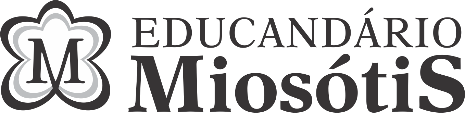 PLANO DE ESTUDOS ESPECIAIS – EDUCAÇÃO INFANTIL(Infantil 5)Período de Suspensão de Aulas – Endemia pelo COVID-19Decreto Estadual 46.970 e Municipal 506↓↓↓↓↓OBS.: TODAS AS ATIVIDADES DEVEM SER GUARDADAS PARA SEREM ENTREGUES NO RETORNO DAS AULAS.Período:24 a 28 de agosto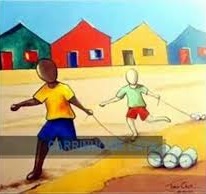 Professoras:Julia Regly e Renata BohrerProjeto:“Folclore – Festas do Povo”Objetivos:Enrriquecer sua cultura.Repassar valores culturais.Concientizar-se de nossa herança cultural, buscando manter essas memórias através de danças, músicas, brinquedos, jogos e brincadeiras.G5EN19- Manifestar interesse e e respeito por diferentes culturas e modos de vida.G5EF27- Formar hipóteses, estabelecendo correspondncia entre o oral e o escrito.G5EF33- Realizar leitura não convencional com apoio da memória e de indícios (letra inicial, letra final, palavra inicial e palavra final).G5EF25- Relacionar as letras do alfabeto aos sons correspondentes.G5EF01- Expressar ideias, desejos e sentimentos sobre suas vivências, por meio da linguagem oral e escrita (escrita espontânea), de fotos, desenhos e outras formas de expressão.G5EF10- Levantar hipóteses em relação à linguagem escrita, realizando registros de palavras e textos, por meio de escrita espontânea.G5EF18- Reconhecer a sequência básica da narrativa (início, meio e fim).G5EF21- Demonstrar interesse por diferentes livros e textos multimodais.G5EF26- Escrever considerando a direção da escrita (da esquerda para a direita e de cima para baixo). G5EF37- Compreender a intencionalidade de diferentes gêneros textuais: canção, trava-línga, parlenda, quadrinha, adivinha, etc..  G5EF39- Identificar algumas das características principais dos gêneros textuais abordados. G5EN04- Comunicar suas idéias e sentimentos a pessoas e grupos diversos. G5EN14- Relatar o próprio pensamento e as próprias experiências.G5TS02- Utilizar várias técnicas gráfica-pictóricas e manipulativas para expressar-se e comunicar-se. G5TS04- Compartilhar suas produções gráficas com os outros e apreciar as dos colegas.Atividades para o dia 24/ 08 / 2020Web aula (Zoom)Fazer uma pesquisa para saber mais sobre o Japão. Para ajudar na pesquisa, na página 6 do livro de Letrar tem um QR CODE com curiosidades sobre esse país.Faremos na web aula juntos o livro didático de Letrar – páginas 10 e 11. Material necessário: Livro didático, lápis grafite, borracha e lápis de cor.Atividade/VideoaulaVideoaula: “A casinha da vovó” – Professora SilviaAtividade supervisionada pelos pais: Livro de Letras: Letra UAtividades para o dia 25/ 08 / 2020Web aula (Zoom)Aula de Educação Física – Professor Anderson: “Brincadeiras: Vivenciando jogos e brincadeiras folclóricas”Material necessário: 01 bexigaAtividade/VideoaulaVideoaula: “Vamos brincar?” – Professora Renata               Realizar a atividade do vídeo.Atividade supervisionada pelos pais: Livro de Letras: Letra VCópia de Caderneta por foto: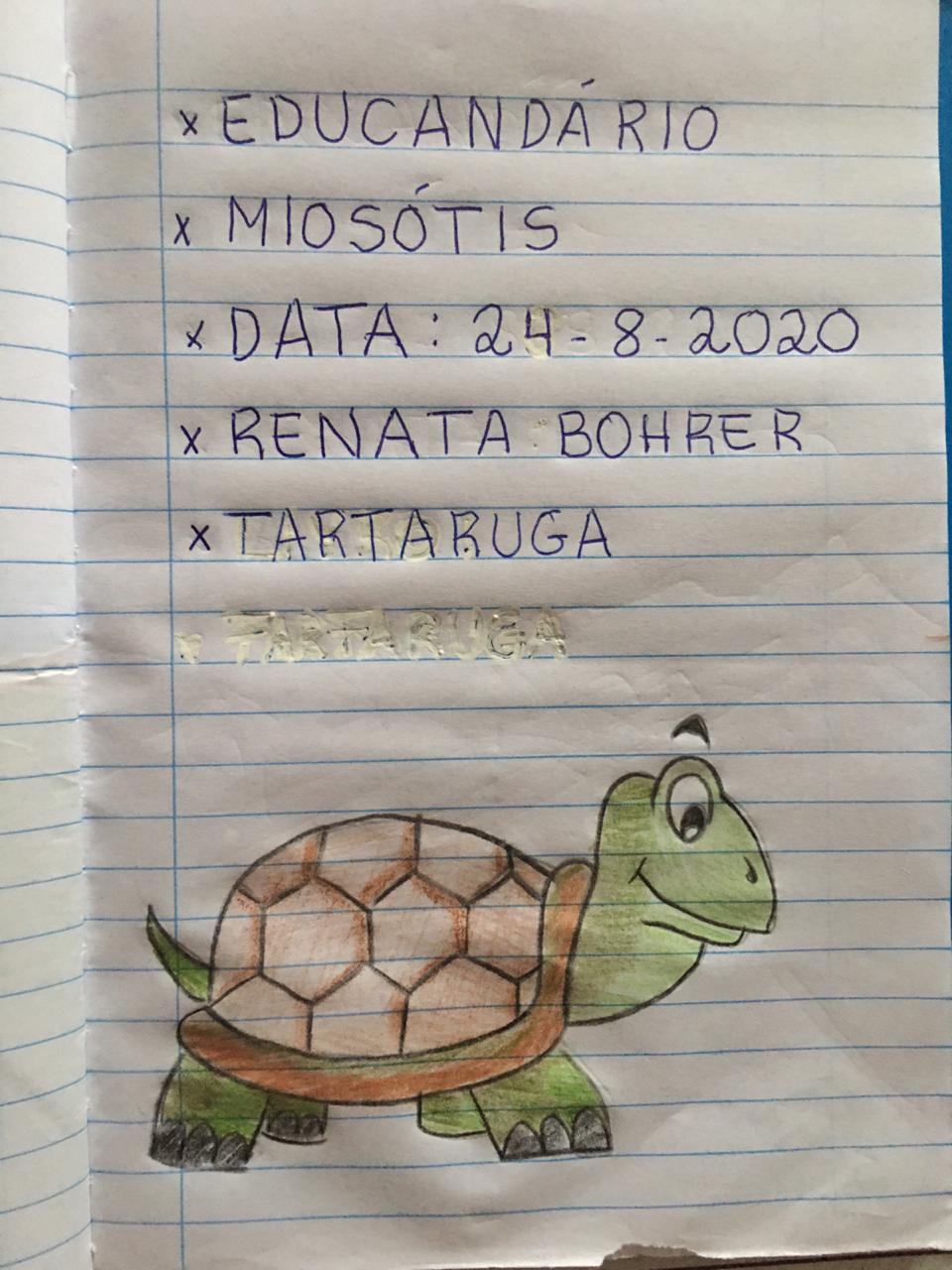 Atividades para o dia 26/ 08 / 2020Web aula (Zoom)Faremos na web aula juntos o livro didático de Letrar – páginas 12 e 13. Material necessário: Livro didático, lápis grafite, borracha e lápis de cor.Atividade/VideoaulaVideoaula: “Brinquedo folclórico” – Professora FernandaAtividade supervisionada pelos pais: Realizar duas atividades no livro do Ac da minha cidade com as letras G e H. Pesquise sobre objetos, lugares, alimentos ou pratos que podemos comumente encontrar na nossa cidade e cujos nomes comecem com as letras G e H.Registre suas descobertas no livro do Abc da minha cidade, desenhando ou colando.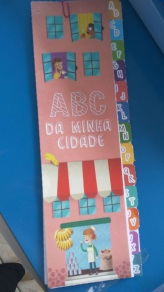 Atividades para o dia 27/ 08 / 2020Web aula (Zoom)Aula de música – Professor RogérioMaterial necessário: Um ou dois instrumentos que você tenha em casa.Atividade/VideoaulaVideoaula: “Brinquedo do folclore” – Professora JuliaAtividade supervisionada pelos pais: Acessar o site do POSITIVO ON e realizar a atividade “SEGREDOS DO MAR”.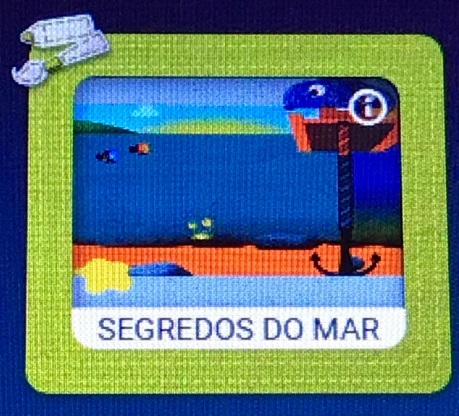 Atividade na Caderneta:       Fazer a cópia da caderneta, de acordo com a foto. Onde está escrito AUTOR(A), a criança deve escrever de forma imitativa o nome do(a) autor(a) do livro de literatura infantil que foi enviado para casa no terceiro kit.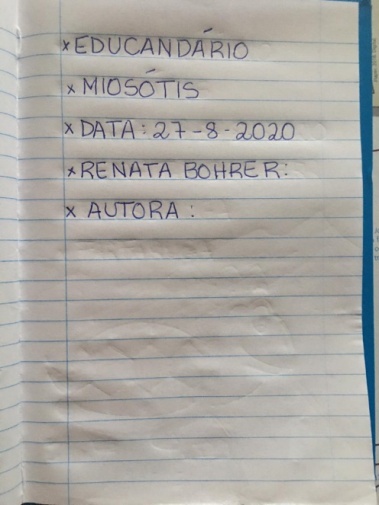 Atividades para o dia 28/ 08 / 2020Web aula (Zoom)Faremos na web aula juntos o livro didático de Letrar – páginas 14 e 15. Material necessário: Livro didático, folha de rascunho, lápis grafite, borracha e lápis de cor.Atividade/VideoaulaVideoaula Professor AndersonAtividade supervisionada pelos pais:Livro de letras: letras X.